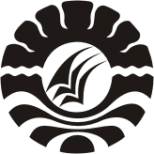 SKRIPSIPENERAPAN TEKNIK MODELING SIMBOLIS UNTUK MENINGKATKAN PENERIMAAN DIRI SISWA DI MADRASAH ALIYAH DDI KANANG KABUPATEN POLEWALI MANDARHASLINAHJURUSAN PSIKOLOGI PENDIDIKAN DAN BIMBINGANFAKULTAS ILMU PENDIDIKANUNIVERSITAS NEGERI MAKASSAR2016